«Огненный февраль 1943-го»     31 января  в рамках Месячника оборонно - массовой и спортивной работы прошёл сбор для обучающихся 8 классов «Огненный февраль 1943-го». Мероприятие подготовила и  провела учитель истории Ткаченко Зинаида Андреевна.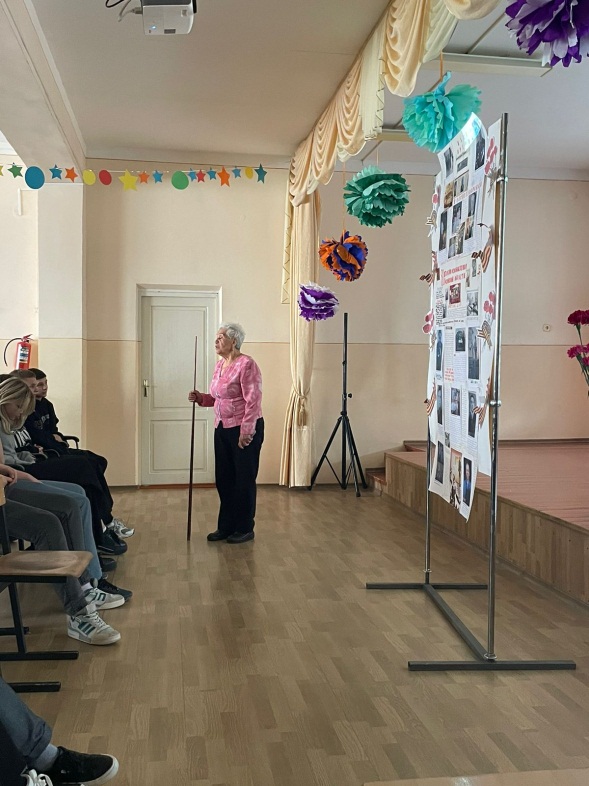 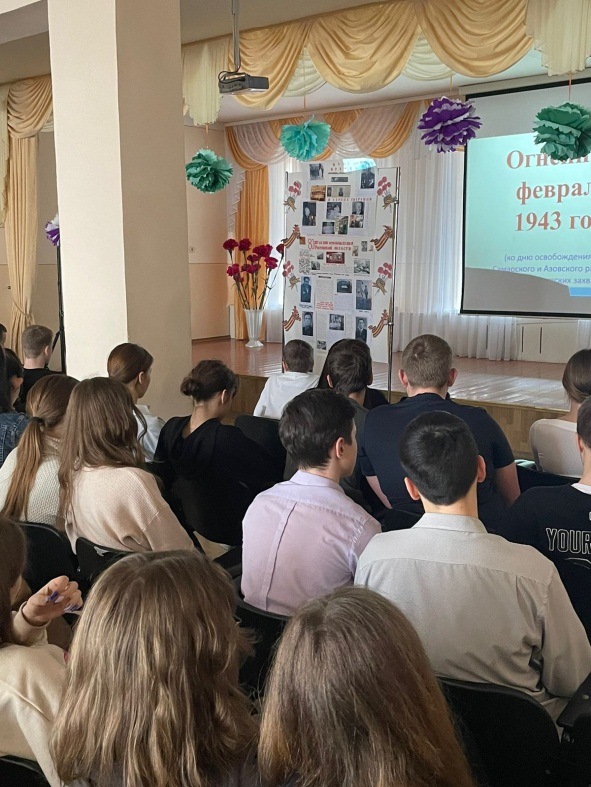 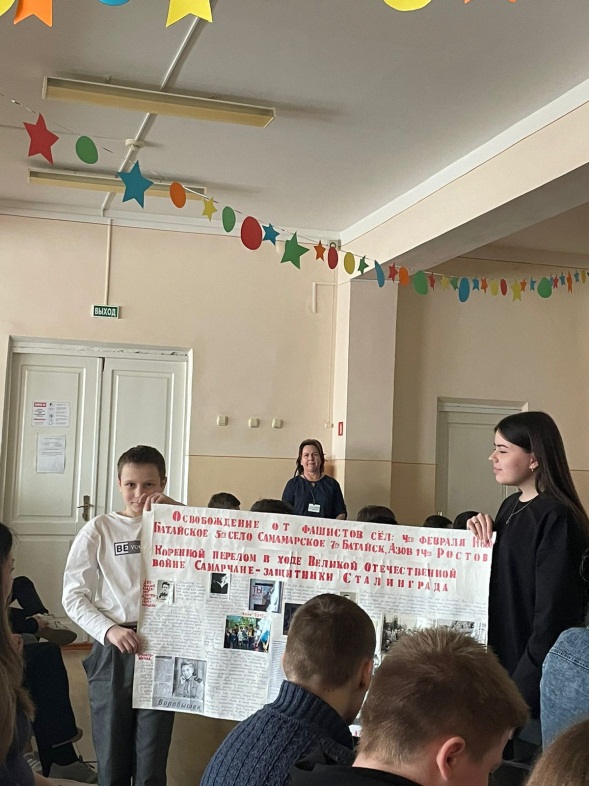 